All Heritage Fair Outline:Every Heritage Fair Project MUST HAVE:Have a Canadian themeInclude a title, credits, written summary and/or research journal and bibliographyEnsure that photographs are properly creditedHave the permission of any person or organization clearly identifiable in a presentationBe clearly labeled with student’s name, school and grade in the bottom right corner of the displayBe free standing (no wall access), this includes all displays and backboardsNot exceed 80cm deep, 100cm wide and 100cm high – a commercially produced display board is the correct size format. Students may add to their display by expanding upward and forward as long as it is free standing and does not exceed these dimensionsEnsure that students formulate their own topics and research questions, and conduct some of their research independently. Teachers and parents are welcome to assist with student projects, but the emphasis must remain on student learning and understandingInclude an oral explanation of the student’s topicProjects are welcome in both Canadian official languages. Where available, all efforts will be made to provide adjudicators that speak FrenchBe presented by only one student at the Provincial Fair. Students may prepare projects as a group, but must select one individual to present in advance at the Provincial Fair. Check with your  Regional Coordinator as to the expectations for your particular Regional FairNot contain profanity, racial/sexist remarks or other potentially offensive matterCreative components may be, but are not limited to, the following:Archival photographs – permission and information obtained from museum or original ownerArtistic Displays – original visual artwork of the presenterAudio Tapes – on standard audio cassette, including a title and creditsCartoons – black & white or colourCollections – historic or modern, with some historical relevanceComputer Displays – designed and created by students with minimal technical supportDrama and Skits – live or taped performanceMaps – that illustrate an event or theme in Canadian historyModels and Crafts – that demonstrate some aspect of family or Canadian heritageMusic and Dance – live performanceOral Histories – interviewing and recording the stories of local pioneers in connection to your subjectPhotographs – original photographic work of the presenterPoetry – original written work of the presenterShort Stories and Fictional Diary EntriesTV or Movie ScriptsVideos Tips & RemindersHave fun: If you are excited about your project, other people will be interested too. So pick a topic that truly interests you!Think outside the box: Unique projects are encouraged, and projects in a wide variety of formats are acceptable, so get those creative juices flowing.Stay close to home: Local, provincial, regional, or international history or heritage can be researched, but projects based on family or local history are highly desirable.Don’t break the bank: Basic supplies like poster boards, coloured paper and art/craft materials should be your only cost.Use primary sources: There may be someone in your community who is an expert on your topic or has first hand information about it; local museums, local historical society, and heritage groups are great places to start. Make it your own: It is fine to ask for help with your project, but be sure that you fully understand all of the information you’re given, and that the actual work you present is your own.Speak up: Students must be able to share the stories you have learned with judges/adjudicators and the public at the Fair.Q & A: Be prepared to answer questions: Not just about the facts, but also about why you chose the topic and the format that you used.Be original: Show off what you learn by using original work rather than copies of what other people have done.Credit where credit is due: When you do adapt the work of other people, give them credit by including a bibliography or works cited section in your project.Early check up: Ask your teacher to check your project early to make sure that it meets all of the Heritage Fair requirements.Stand out: Display your project on a sturdy, stand-alone backboard, or other type of tabletop exhibit with visuals and text that catch people’s attention. Watch  “It is More than a Display Board” PowerPoint for more information.Background info: If your project includes a performance, consider printing a program that tells the judges and the audience about your special presentation.Get wired: If your project requires electricity or other special equipment, remember to include that information on your Project Registration form.From A to B: Design your project so that you will be able to transport it to and from the Fair at your school: if you are chosen to attend the Regional Fair, you may need to pack your project for transportation a second time.Accidents happen: Think twice about including valuable or irreplaceable items in your project. Instead, consider using photographs of expensive items and placing fragile objects under a glass or plastic cover for protection, or create a model of the item.Say cheese: You’ve worked hard and should be proud of your work, so take a picture of yourself and your project for your scrapbook.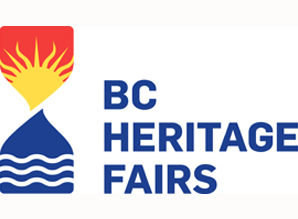 